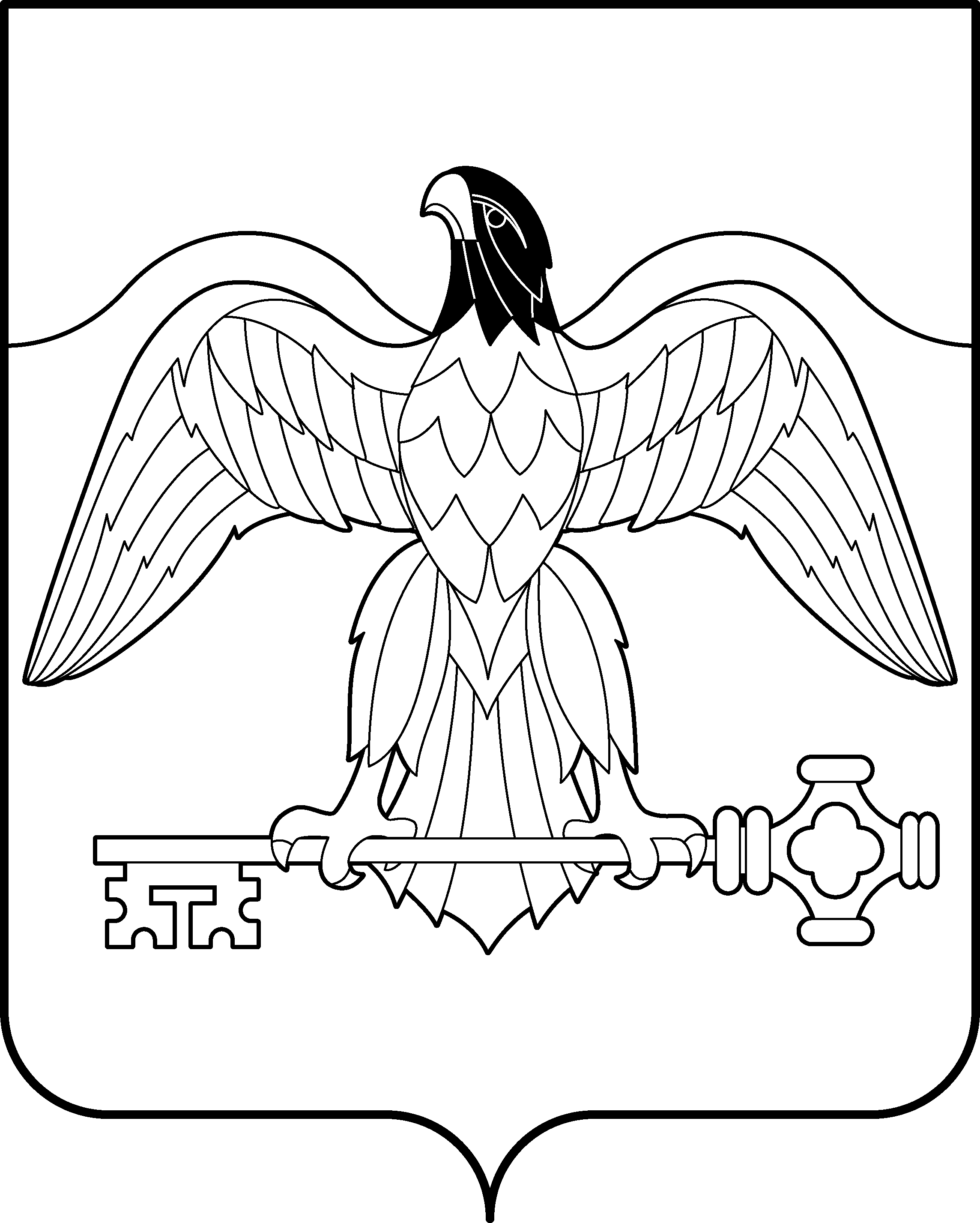 АДМИНИСТРАЦИЯ КАРАБАШСКОГО ГОРОДСКОГО ОКРУГАЧЕЛЯБИНСКОЙ ОБЛАСТИОТДЕЛ ПО ОСУЩЕСТВЛЕНИЮ КОНТРОЛЯ В СФЕРЕ ЗАКУПОК И ВНУТРЕННЕГО ФИНАНСОВОГО КОНТРОЛЯ456143, г. Карабаш, Челябинская область, ул. Металлургов, 3, тел.:8(35153)2-40-21АКТ плановой проверки №2г. Карабаш                                                                                                22.09.2014 г.В соответствии с Порядком проведения плановых проверок, предусмотренных статьей  99 Федерального закона от 05.04.2013 года  № 44-ФЗ «О контрактной системе в сфере закупок товаров, работ, услуг для обеспечения государственных и муниципальных нужд» (далее – закон №44-ФЗ), утвержденным постановлением администрации Карабашского городского округа от 21.04.2014г. № 157 «Об утверждении порядка проведения плановых проверок в сфере закупок»,  согласно постановления администрации Карабашского городского округа от 06.02.2014г. №47 «О создании отдела по осуществлению контроля в сфере закупок и внутреннего финансового контроля администрации Карабашского городского округа», в соответствии с Планом проведения проверок, утвержденным распоряжением администрации Карабашского городского округа от 07.05.2014г. №601 «Об утверждении плана проведения плановых проверок осуществляемых отделом по осуществлению контроля в сфере закупок и внутреннего финансового контроля за соблюдением требований законодательства Российской Федерации и иных нормативных правовых актов Российской Федерации о контрактной системе в сфере закупок во II полугодии 2014 года», на основании распоряжения администрации Карабашского городского округа от 03 сентября 2014 г. № 1288 «О проведении плановой проверки в муниципальном казенном учреждении «Управление образования Карабашского городского округа», инспекцией отдела по осуществлению контроля в сфере закупок и внутреннего финансового контроля администрации Карабашского городского округа в составе:Руководитель инспекции:Шаховнина Е.Е.	– начальник отдела по осуществлению контроля в сфере закупок и внутреннего финансового контроля администрации Карабашского городского округа; Члены инспекции:Бачурина Н.А.	–  ведущий специалист отдела по осуществлению контроля в сфере закупок и внутреннего ф инансового контроля администрации Карабашского городского округа;Демидова Г.Н.	–  ведущий специалист отдела по осуществлению контроля в сфере закупок и внутреннего финансового контроля администрации Карабашского городского округа, (далее – инспекция) была проведена плановая проверка муниципального учреждения «Карабашская городская больница» (далее–Заказчик). Цель проверки: предупреждение и выявление нарушений законодательства Российской Федерации и иных нормативных актов о контрактной системе в сфере закупок.Предмет проверки: Соблюдение требований Российской Федерации и иных нормативных актов о контрактной системе в сфере закупок.Дата начала проведения проверки – 26 августа 2014 года. Дата окончания проведения проверки – 16 сентября 2014года.Проверяемый период: с 01 января 2014года по 31 июля 2014 года.Субъект проверки: Муниципальное казенное учреждение «Управление образования Карабашского городского округа» (ИНН 7406000734, адрес местонахождения: г. Карабаш, улица Металлургов, 3) (далее – МКУ УО).Учреждение осуществляет свою деятельность на основании Устава муниципального казенного учреждения «Управление образования Карабашского городского округа» утвержденного Постановлением администрации Карабашского городского округа от 01.10.2013 года №348.Распоряжением администрации Карабашского городского округа от 01.10.2013 года №1679 на должность начальника Муниципального казенного учреждения «Управление образования Карабашского округа» назначена Черепанова Зинаида Ивановна.В учреждении создана контрактная служба на основании приказа по МКУ «Управление образования КГО» от 13.02.2014 №41 «О создании контрактной службы». Приказом №73 от 07.04.2014  внесены изменения в приказ №41 от 13.02.2014 «О внесении изменений в штатном расписании», в состав контрактной службы входят следующие сотрудники:Руководитель контрактной службы:                     Главный бухгалтер МКУ «УО КГО»  –  Микова Л.М.Члены:         юрисконсульт МКУ «УО КГО»   – Беспалова Н.К.                      зам.гл.бухгалтера  – Маркина О.А.                     бухгалтер    – Кузнецова Н.С.                      бухгалтер    – Маркина О.А.                      бухгалтер    – Ардашова П.Д.                     экономист    – Майоров А.В.Предоставлены документы о прохождении обучения лиц входящих в контрактную службу на следующих сотрудников: Кузнецову Наталью Сергеевну.На момент проведения проверки установлено, что в нарушении пункта 6 статьи 38 Закона о контрактной системе в состав контрактной службы входят лица не имеющие высшее образование или дополнительное профессиональное образование в сфере закупок, а также лица имеющие профессиональное образование дополнительное профессиональное образование в сфере размещения заказов на поставки товаров, выполнение работ, оказание услуг для государственных и муниципальных нужд. В учреждении утвержден Приказом №55 от 18.03.2014 г. «Регламент осуществления закупок» МКУ «Управление образования КГО», а так же внесены изменения в должностную инструкцию сотрудников входящих в состав контрактной службы.                                                                                                                                                                                                                                                                                                                                                                                                                                                                                                                                                                                                                                                                                                                                                                                                                                                                                                                                                                                                                                                                                                                                                                                                                                                                                                                                                                                                                                                                                                                                                                                                                                                                                                                                                                                                                                                                                                                                                                                                                                                                              Распоряжением администрации Карабашского городского округа от 05.06.2014  №758/1 «О создании котировочной комиссии по определению поставщиков (подрядчиков, исполнителей) для заключения контрактов для нужд МКУ «Управления образования Карабашского городского округа» утвержден состав котировочной комиссии по направлениям осуществления закупок для нужд учреждения:Председатель комиссии:  Микова Л.М. – главный бухгалтер; Члены комиссии: Беспалова Н.К. – юрисконсульт;Кузнецова Н.С. – бухгалтер;Маркина О.А.   – бухгалтер по питанию. В соответствии с приказом учреждения от 04.12.2013г. №146 «О плановой смене сертификатов ЭП ОУ КГО» произведена плановая смена сертификатов ЭП образовательных учреждений Карабашского городского округа: зав. МКДОУ ДС№1 – Воробьева Е.В., зав. МКДОУ ДС№9 – Зайцева Т.В., зав. МКДОУ ДС№10 – Янбердина Л.Х, зав. МКДОУ ДС№11 – Зайцева Т.И., зав. МКДОУ ДС№12 –Беспалова В.А., зав. МКДОУ ДС№16  –  Рязанова И.А., директор МКОУ СОШ№2 – Голотина Е.И., директор МКОУ СОШ№4 – Мешкова И.А., директор МКОУ СОШ№6 – Петухова Г.В., начальник МКУ УО КГО – Черепанова З.И., а так же предоставлено право пользования ЭП директору МКОУДО ДДТ – Ижгузиной О.А.Полномочиями по определению поставщиков (подрядчиков, исполнителей) в 2014 году для нужд муниципальных заказчиков и муниципальных бюджетных учреждений наделен  отдел по определению поставщиков администрации Карабашского городского округа, в соответствии с Постановлением администрации Карабашского городского округа от 28.01.2014 года №28 «О распределении полномочий в сфере закупок товаров, работ, услуг в Карабашском городском округе».В соответствии с пунктом 3.4. Порядка проведения плановых проверок, утвержденным Постановлением администрации Карабашского городского округа от 21.04.2014г. № 157 «Об утверждении порядка проведения плановых проверок в сфере закупок», проверка проводилась в два этапа.В ходе проведения первого этапа проверки установлено.На момент проведения первого этапа настоящей проверки Заказчиком на официальном сайте Российской Федерации в сети «Интернет» (www.zakupki.gov.ru) (далее – официальный сайт) извещение об осуществлении закупок не размещены, определение поставщиков (подрядчиков, исполнителей), не производилось, в связи с чем, инспекция перешла ко второму этапу проверки по завершенным процедурам определения поставщиков (подрядчиков, исполнителей) для обеспечения нужд Заказчика, договоры (муниципальные контракты) заключены.  В ходе проведения второго этапа проверки установлено.На основании СОГЛАШЕНИЯ (далее – соглашение) о передаче части полномочий Муниципальных казенных общеобразовательных учреждений СОШ№№ 2, 4, 6, а также Муниципальных казенных дошкольных образовательных учреждений ДС№№ 1, 9, 10, 11, 12, 16 и Муниципального казенного образовательного учреждения дополнительного образования «Детский дом творчества» (далее – образовательные учреждения) часть полномочий  в сфере закупок товаров, работ, услуг для обеспечения государственных и муниципальных нужд переданы Муниципальному казенному учреждению «Управление образования Карабашского городского округа» (далее – УО КГО).1. Планирование обеспечения и обоснование муниципальных нуждВ соответствии с Уточненной бюджетной росписью за 01.08.2014г., утвержденной начальником МКУ УО Черепановой З.И. на закупки товаров, работ, услуг для нужд образовательных учреждений на 2014 год предусмотрено 32 374 222,53 рубля.Совокупный годовой объем закупок предусмотренный пунктом 16 статьи 3 Закона о контрактной системе на 2014 год для учреждений составил:–  МКДОУ ДС№1 – 2 474 312,04 рублей;–  МКДОУ ДС№9 – 1 544 117,83 рублей;–  МКДОУ ДС№10 – 4 222 265,63 рублей;–  МКДОУ ДС№11 – 2 298 567,74 рублей;–  МКДОУ ДС№12 – 906 669,75 рублей;–  МКДОУ ДС№16  –  1 332 529,04 рублей;–  МКОУ СОШ№2 – 1 796 251,15 рублей;–  МКОУ СОШ№4 – 3 803 539,96 рублей;–  МКОУ СОШ№6 – 2 013 419,79 рублей;– МКОУ ДОД «ДДТ» – 464 500,00 рублей;– МКУ «УО ККГО» – 2 604 936,3 рублей.В 2013 году заключенные договора со сроком исполнения 2014 год составили:–  МКДОУ ДС№1 – 19 контрактов на сумму 1 249 024,32 руб.;–  МКДОУ ДС№9 – 22 контракта на сумму 989 223,04 руб.;–  МКДОУ ДС№10 – 18 контрактов на сумму 2 753 314,73 руб.;–  МКДОУ ДС№11 – 18 контрактов на сумму 1 137 639,03 руб.;–  МКДОУ ДС№12 – 17 контрактов на сумму 572 544,14 руб.;–  МКДОУ ДС№16  –  21 контракт на сумму 780 118,80 руб.;–  МКОУ СОШ№2 – 17 контрактов на сумму 1 286 146,91 руб.;–  МКОУ СОШ№4 – 14 контрактов на сумму 2 587 156,28 руб.;–  МКОУ СОШ№6 – 16 контрактов на сумму 2 201 542,03 руб.;– МКОУ ДОД «ДДТ» – 10 контрактов на сумму 302 265,48 руб.;– МКУ «УО ККГО» – 17 контрактов на сумму 1 509 689,06 руб. В проверяемом периоде  в соответствии с планом-графиком учреждениями образования было проведено:– аукционов в электронной форме (далее – аукцион) в количестве: 29 аукционов (5 совместных) на сумму 3 381 520,61 руб., из них несостоявшихся (0 заявок) – 4 аукциона, (1 заявка) – 4 аукциона. Заключено контрактов в количестве 43 контракта на сумму 2 804 254,08 руб.;– запроса котировок в количестве 3 запроса котировок на сумму 350 590 руб., из них несостоявшихся (1 заявка) – 2 запроса котировок;– конкурсы (открытый, с ограниченным участием, двухэтапный, закрытый, закрытый с ограниченным участием, закрытый двухэтапный)  не проводились.Закупки среди СМП и СОНКО проводились в количестве 5 закупок на сумму 684 153,46руб.Средства на муниципальные программы на 2014 год на момент проведения проверки выделены всего на 7 программ на сумму 6 955,9 тыс. руб., из них исполнено на сумму 5 022,0 тыс. руб.2. Порядок размещения плана–графика и плана закупокВ проверяемом периоде Заказчик самостоятельно осуществлял планирование, заключение и исполнение договоров гражданско-правового характера (муниципальных контрактов), размещение соответствующей информации на официальном сайте. На основании соглашения подготовку необходимой информации для Заказчиков осуществляет УО КГО. Форма плана–графика соответствует форме плана графика утвержденного совместным Приказом Минэкономразвития России и Федерального казначейства «Об утверждении порядка размещения на официальном сайте планов-графиков размещения заказа на поставки товаров, выполнение работ, оказание услуг для нужд заказчиков и формы планов-графиков размещения заказа на поставки товара выполнение работ, оказание услуг для нужд заказчиков» от 27.12.2011 г. №761/20н.Порядок и сроки размещения информации о размещении заказов на поставки товаров, выполнение работ, оказание услуг размещаются с соблюдением совместного Приказа Минэкономразвития России и Федерального казначейства «Об особенностях размещения на официальном сайте Российской Федерации в информационно-телекоммуникационной сети «Интернет» для размещения информации о размещении заказов на поставки товаров, выполнение работ, оказание услуг планов-графиков размещения заказов на 2014 и 2015 годы» от 20.09.2013 г. №544/18н., за исключением:– МКОУ СОШ№4 – в плане графике способ размещения заказа указан – электронный аукцион, закупка проведена способом – запрос котировок. – Совместные торги (д/с №№ 1,9,10,11,12,16) аукцион в электронной форме №№0169300040514000162,163 – в плане графике срок размещения заказа указан июнь, фактически закупки были проведены в июле 2014 года.3. Обоснование начальной (максимальной) цены контракта, цены контракта заключаемого с единственным поставщиком (подрядчиком исполнителем) (статья 22 Закона о контрактной системе).Обоснование начальной (максимальной) цены контракта, цены контракта заключаемого с единственным поставщиком (подрядчиком, исполнителем), включенной в план-график проводится в соответствии со статьей 22 Закона о контрактной системе, за исключением:– аукциона в электронной форме №0169300040514000085, в документации при подсчете средней цены, в обосновании Н(М)ЦК, допущена арифметическая ошибка, так разница в сумме «Итого» составила +417,50 рублей. 4. Проверка соблюдения требований  законодательства о контрактной системе  при осуществление закупки у единственного поставщика (статья 93 Закона о контрактной системе) Заключение контрактов с единственным поставщиком проводится с соблюдением статьи 93 Закона о контрактной системе.5. Проверка соблюдения проведения аукционов в электронной форме (далее – аукцион) в соответствии со статьей 59-71 Закона о контрактной системе.Во время проведения проверки было проверено 16 аукционов: №№0169300040514000048, 050, 051, 054, 055, 087, 142, 143, 144, 162, 163, 164, 165, 166, 167, 168.Проведение аукционов в электронной форме, а также подготовка и размещение извещений и документации проводится в соответствии  со статьей 59-71 закона о контрактной системе, за исключением:Неверно указан размер обеспечения исполнения контракта в муниципальных контрактах, заключённых по результатам проведённых аукционов в электронной форме следующих:– Э/А № 0169300040514000048 (д/с №9, №10, №16)– Э/А № 0169300040514000050 (д/с №11)– Э/А № 0169300040514000051 (д/с №10, №16)– Э/А № 0169300040514000054 (д/с №10)– Э/А № 0169300040514000055 (д/с №1, №9, №11)– Э/А № 0169300040514000087 (управление образования)В нарушение требований статей 6,7 Закона о контрактной системе документация к аукциону в электронной форме №№0169300040514000162,163 (д/с №11) и проект контракта содержат противоречивую информацию в части адрес места доставки, так в документации указано – ул.Декабристов 9, в то время как в проекте контракта адрес – ул.Декабристов 10.6. Проверка соблюдения требований  законодательства о контрактной системе  при осуществлении закупки у субъектов малого предпринимательства (СМП), социально ориентированных некоммерческих организаций (СОНКО) (статья 30 Закона о контрактной системе) Закупки внесены в план-график и проводятся с соблюдением требований статьи 30 Закона о контрактной системе.7 . Проверка соблюдения требований  законодательства о контрактной системе  при ведении реестра контрактов, заключенных заказчиками (статья 103 Закона о контрактной системе), а так же  исполнение контракта.В нарушении статьи 103 закона о контрактной системе, а так же Постановления правительства от 28 ноября 2013г. № 1084 «О порядке ведения реестра контрактов, заключенных заказчиками, и реестра контрактов, содержащего сведения, составляющие государственную тайну», в реестр контрактов не включается информация об исполнении отдельного этапа контракта (в том числе ежемесячная) которая предусмотрена условиями контракта.При проверке своевременности направления сведений о заключении (изменении), исполнении (расторжении) договора (муниципального контракта) нарушений не выявлено.Контракт заключается после предоставления участником закупки, с которым заключается контракт, обеспечения исполнения контракта в соответствии с Законом о контрактной системе.Антидемпинговые меры применяются согласно статьи 37 Закона о контрактной системе по итогам следующих 6 аукционов в электронной форме: №№0169300040514000078, 84, 89, 92, 95, 144. Контракт заключался только после предоставления участником обеспечения исполнения контракта в размере превышающем в полтора раза размер обеспечения исполнения контракта, указанный в документации о проведении аукциона. Поставляемый товар (выполненные работы) соответствует(ют) товару(работам) указанному(ным) в спецификации (техническом задании) к муниципальному контракту.Применение Заказчиком мер ответственности к поставщикам (подрядчикам, исполнителям) не применялась, условия контрактов не нарушены.8 . Своевременность, полнота и достоверность отражения в документах учета поставленного товара, выполненной работы (ее результата) или оказанной услуги.Проверена своевременность и достоверность отражения учета поставленного товара в первичных документах (счета-фактуры, товарные накладные, журнал-ордер №4 «Расчеты с поставщиками и подрядчиками») с заключенными договорами (муниципальными контрактами). Счета-фактуры, товарные накладные отражаются в учете  по дате поступления товара. Поставленный товар, выполненные работы своевременно и достоверно отражены в документах учета.ЗАКЛЮЧЕНИЕ1. В ходе проведения плановой проверки УО КГО:– в состав контрактной службы входят лица не имеющие лица не имеющие высшее образование или дополнительное профессиональное образование в сфере закупок, а также лица имеющие профессиональное образование дополнительное профессиональное образование в сфере размещения заказов на поставки товаров, выполнение работ, оказание услуг для государственных и муниципальных нужд;– МКОУ СОШ№4 – в плане графике способ размещения заказа указан – электронный аукцион, закупка проведена способом – запрос котировок; – аукциона в электронной форме №0169300040514000085, в документации при подсчете средней цены, в обосновании Н(М)ЦК, допущена арифметическая ошибка, так разница в сумме «Итого» составила +417,50 рублей; – неверно указан размер обеспечения исполнения контракта в муниципальных контрактах, заключённых по результатам проведённых аукционов в электронной форме следующих:– Э/А № 0169300040514000048 (д/с №9, №10, №16)– Э/А № 0169300040514000050 (д/с №11)– Э/А № 0169300040514000051 (д/с №10, №16)– Э/А № 0169300040514000054 (д/с №10)– Э/А № 0169300040514000055 (д/с №1, №9, №11)– Э/А № 0169300040514000087 (управление образования);– в нарушении части 13 статьи 34 в муниципальных контрактах заключенных в первом и втором квартале, не включено обязательное условие  о порядке и сроках оплаты товара, работы или услуги, о порядке и сроках осуществления заказчиком приемки поставленного товара, выполненной работы (ее результатов) или оказанной услуги в части соответствия их количества, комплектности, объема требованиям, установленным контрактом, а так же о порядке и сроках оформления результата такой приемки;– не соблюдается порядок ведения реестра контрактов.2. Привлечь к дисциплинарной ответственности лиц, ответственных за исполнение требований Законодательства о контрактной системе.Разработать план мероприятий направленных на предупреждение нарушений законодательства о контрактной системе. В течении 30 дней со дня подписания Акта плановой проверки №2 необходимо предоставить в отдел по осуществлению контроля в сфере закупок и внутреннего финансового контроля администрации Карабашского городского округа разработанный план мероприятий.Выявленные в процессе проведения плановой проверки нарушения и расхождения в дальнейшем не допускать.3. Разместить Акт по результатам проведения плановой проверки в сети Интернет на сайте администрации Карабашского городского округа  и на официальном сайте Российской Федерации в сети «Интернет» (www.zakupki.gov.ru).4. Настоящий Акт может быть обжалован в соответствии с действующем законодательством Российской Федерации.Настоящий акт составлен в двух экземплярах. Подписи членов инспекции:Начальник отдела по осуществлению контроля в сфере закупок и внутреннегофинансового контроля                  ___________        Е.Е. ШаховнинаВедущий специалист отдела по осуществлению контроля в сфере закупок и внутреннегофинансового контроля                  ____________       Н.А. Бачурина                                                Ведущий специалист отдела по осуществлению контроля в сфере закупок и внутреннегофинансового контроля                  ____________       Г.Н. Демидова                                             С актом ознакомлены:Начальник МКУ «УО КГО»         _____________    З.И. ЧерепановаОдин экземпляр акта получил:______________________________                _________                        __________________    (должность)                                              (подпись)                              (фамилия и инициалы)                          «_____» _______________ 20___г.